СОВЕТ ДЕПУТАТОВ муниципального образования ЧЕРКАСский сельсовет Саракташского района оренбургской области   ЧЕТВЕРТЫЙ созывР Е Ш Е Н И ЕВнеочередного пятого заседания Совета депутатов муниципального образования Черкасский сельсовет четвертого созыва25 декабря 2020 года                                с. Черкассы                              № 19  На основании статьи 23 Федерального закона от 02.03.2007 № 25-ФЗ «О муниципальной службе в Российской Федерации», статьи 7 Федерального закона от 15.12.2001 № 166-ФЗ «О государственном пенсионном обеспечении в Российской Федерации», статьи 13 Закона Оренбургской области от 10.10.2007 № 1611/339-IV-ОЗ «О муниципальной службе в Оренбургской области», Закона Оренбургской области от 27.11.1996 «Об установлении пенсии за выслугу лет государственным гражданским служащим Оренбургской области» (с изменениями от 11.09.2018) Совет депутатов Черкасского сельсоветаР Е Ш И Л:Утвердить Положение об установлении пенсии за выслугу лет лицам, замещавшим муниципальные должности и должности муниципальной службы органов местного самоуправления муниципального образования Черкасский сельсовет Саракташского района Оренбургской области согласно приложению к настоящему решению.Признать утратившим силу решение Совета депутатов сельсовета от 28.03.2017 № 74 «Об утверждении Положения об установлении пенсии за выслугу лет лицам, замещавшим муниципальные должности и должности муниципальной службы органов местного самоуправления муниципального образования Черкасский сельсовет Саракташского района Оренбургской области». 3. Установить, что настоящее решение вступает в силу после дня обнародования и подлежит размещению на официальном сайте администрации Черкасского сельсовета.4. Контроль за исполнением данного решения возложить на             постоянную комиссию  по образованию, здравоохранению, социальной политике, делам молодежи, культуре и спорту (Сидорчук С.Ю).     Председатель Совета депутатов,                      Глава муниципального образования                                            Т.В. Кучугурова.Разослано: администрации района, постоянной комиссии, прокуратуре района, места для обнародования, в дело. Приложение к  решению Совета депутатов муниципального образования  Черкасский  сельсовет                                                  от 24.12 2020 № 19 Положениеоб установлении пенсии за выслугу лет лицам, замещавшим муниципальные должности и должности муниципальной службы органов местного самоуправления муниципального образования Черкасский сельсовет Саракташского района Оренбургской областиНастоящее Положение устанавливает в соответствии со статьей 23 Федерального закона от 02.03.2007  № 25-ФЗ «О муниципальной службе в Российской Федерации», статьей 7 Федерального закона от 15.12.2001 № 166-ФЗ «О государственном пенсионном обеспечении в Российской Федерации», статьей 13 Закона Оренбургской области от 10.10.2007 № 1611/339-IV-ОЗ «О муниципальной службе в Оренбургской области», Законом Оренбургской области от 27.11.1996 «Об установлении пенсии за выслугу лет государственным гражданским служащим Оренбургской области» (с изменениями от 11.09.2018) основания возникновения права на пенсию за выслугу лет лицам, замещавшим муниципальные должности и должности муниципальной службы органов местного самоуправления муниципального образования Черкасский сельсовет Саракташского района, определяет порядок и условия ее назначения и выплаты.Общие положенияОснования для установления пенсии за выслугу летПенсия за выслугу лет устанавливается лицам, замещавшим муниципальные должности и должности муниципальной службы органов местного самоуправления муниципального образования Черкасский сельсовет, работавшим на 13 марта 1996 года и позднее на должностях, предусмотренных реестром должностей муниципальной службы, установленным в соответствии с действующим законодательством, и уволенным с муниципальной службы по основаниям, предусмотренным законодательством о муниципальной службе, трудовым законодательством, за исключением прекращения полномочий, связанных с виновными действиями.Обращение за пенсией за выслугу летЛица, замещавшие муниципальные должности и должности муниципальной службы органов местного самоуправления муниципального образования Черкасский сельсовет, могут обращаться за пенсией за выслугу лет в любое время после приобретения права на пенсию за выслугу лет, без ограничения каким-либо сроком и независимо от характера их занятий ко времени обращения.Средства на выплату пенсии за выслугу летРасходы по выплате пенсии за выслугу лет, предусмотренной настоящим Положением, осуществляются администрацией муниципального образования Черкасский сельсовет из средств бюджета сельсовета.Установление пенсии за выслугу летУсловия назначения пенсии за выслугу лет            Лица, замещавшие муниципальные должности и должности муниципальной службы органов местного самоуправления муниципального образования Черкасский сельсовет, имеют право на пенсию за выслугу  лет при наличии стажа муниципальной службы, продолжительность которого для назначения пенсии за выслугу лет в соответствующем году определяется  Федеральным законом от 15.12.2001 г. №166-ФЗ «О государственном пенсионном обеспечении в Российской Федерации».Пенсия за выслугу лет устанавливается к страховой пенсии по старости (инвалидности), назначенной в соответствии с Федеральным законом от 28.12.2013 г. № 400-ФЗ «О страховых пенсиях» либо досрочно назначенной в соответствии с Законом Российской Федерации от 19.04.1991 г. №1032-1 «О занятости населения в Российской Федерации».Лица, замещавшие муниципальные должности и должности муниципальной службы органов местного самоуправления муниципального образования Черкасский сельсовет, имеют право на установление пенсии за выслугу лет в том случае, если они не получают пенсий за выслугу лет, выплачиваемых из средств федерального или областного бюджетов, либо дополнительной пенсии за особые заслуги перед Оренбургской областью, выплачиваемой из средств областного бюджета, либо ежемесячных доплат из средств организаций, предприятий и учреждений всех форм собственности.Размер пенсии за выслугу лет         Лицам, замещавшим муниципальные должности и должности муниципальной службы органов местного самоуправления муниципального образования Черкасский сельсовет пенсия за выслугу лет назначается при наличии стажа муниципальной службы не менее стажа, продолжительность которого для назначения пенсии за выслугу лет в соответствующем году определена Федеральным законом от 15.12.2001 г. № 166-ФЗ «О государственном пенсионном обеспечении в Российской Федерации», в размере 45 процентов среднемесячного заработка муниципального служащего за вычетом страховой пенсии по старости (инвалидности), фиксированной выплаты к страховой пенсии и повышений фиксированной выплаты к страховой пенсии, установленных в соответствии с Федеральным законом от 28.12.2013 г. № 400-ФЗ  «О страховых пенсиях». За каждый полный год стажа муниципальной службы сверх необходимого стажа пенсия за выслугу лет увеличивается на 3 процента среднемесячного заработка. При этом общая сумма пенсии за выслугу лет и страховой пенсии по старости (инвалидности), фиксированной выплаты к страховой пенсии не может превышать 75 процентов среднемесячного заработка муниципального служащего.Приостановление выплаты пенсии за выслугу летВыплата пенсии за выслугу лет лицам, указанным в статьях 1.1. и 2.1. настоящего положения, приостанавливается при замещении ими государственной должности Российской Федерации, государственной должности Оренбургской области, муниципальной должности, должности государственной гражданской службы или должности муниципальной службы. После освобождения названных лиц от указанных должностей выплата пенсии за выслугу лет возобновляется на прежних условиях либо по заявлению лица, имеющего право на ее получение, устанавливается вновь.Основания прекращения выплаты пенсии за выслугу летВыплата пенсии за выслугу лет прекращается лицу, которому в соответствии с федеральным и областным законодательством назначена пенсия за выслугу лет или ежемесячное пожизненное содержание, или установлено дополнительное пожизненное ежемесячное материальное обеспечение, или установлена пенсия за выслугу лет за счет средств федерального или областного бюджетов. Выплата пенсии за выслугу лет прекращается со дня назначения указанных выплат.В случае смерти получателя, недополученная сумма пенсии за выслугу лет, включая месяц его смерти, выплачивается наследникам в порядке, установленном законодательством Российской Федерации.В случае выезда лица, получающего пенсию за выслугу лет, на постоянное место жительства в другой субъект Российской Федерации, выплата пенсии за выслугу лет приостанавливается до момента получения бухгалтерией администрации муниципального образования Черкасский сельсовет из органов Пенсионного Фонда Российской Федерации сведений о размере страховой части трудовой пенсии по старости (инвалидности), фиксированной выплаты к страховой пенсии и повышений фиксированной выплаты к страховой пенсии, выплачиваемых в другом субъекте Российской Федерации, с учетом которой определяется пенсия за выслугу лет. Выплата пенсии за выслугу лет при ее перерасчете согласно пункта 4.2 настоящего положения, приостанавливается до момента представления получателем справки о размере страховой пенсии по старости (инвалидности), выплачиваемой в другом субъекте Российской Федерации.Стаж муниципальной службы и его исчислениеМуниципальная служба, с учетом которой определяется право на пенсию за выслугу летСтаж муниципальной службы, дающий право на пенсию за выслугу лет, определяется в соответствии с Законом Оренбургской области от 12.09.2000 г. № 660/185-ОЗ «О стаже государственной (муниципальной) службы Оренбургской области», Законом Оренбургской области от 10.10.2007 г. №1611-339-IV-ОЗ «О муниципальной службе в Оренбургской области» и включает в себя периоды муниципальной службы на муниципальных должностях, предусмотренных Реестром.Доказательство муниципальной службы документамиСтаж муниципальной службы устанавливается на основании документов, выдаваемых в установленном порядке органами местного самоуправления. Документами, подтверждающими стаж муниципальной службы, являются трудовая книжка, военный билет, справка военного комиссариата и иные документы соответствующих государственных (муниципальных) органов, архивных учреждений, установленные законодательством Российской Федерации, Оренбургской области.Исчисление пенсии за выслугу летСреднемесячный заработок, из которого исчисляется размер пенсии за выслугу летРазмер среднемесячного заработка, исходя из которого исчисляется пенсия за выслугу лет муниципальных служащих органов местного самоуправления муниципального образования Саракташский район, не должен превышать 2,8 должностного оклада с учетом районного коэффициента по замещаемой должности муниципальной службы в соответствующем периоде; для главы муниципального образования, оплата труда которого осуществляется за счет средств бюджета сельсовета, не должен превышать 0,8 среднемесячного заработка в соответствующем периоде.Порядок определения среднемесячного заработка, из которого исчисляется размер пенсии за выслугу лет муниципальным служащим, устанавливается постановлением администрации Черкасского сельсовета Саракташского района.Индексация и перерасчет пенсии за выслугу летПенсии за выслугу лет, предусмотренные настоящим положением, индексируются при централизованном повышении денежного содержания лицам, замещающим муниципальные должности и должности муниципальной службы органов местного самоуправления муниципального образования Саракташский район с учетом положений, предусмотренных пунктами 2.2 и 4.1 настоящего положения.Индексация производится со дня повышения денежного содержания лицам, замещающим муниципальные должности и должности муниципальной службы органов местного самоуправления муниципального образования Черкасский сельсовет.При увеличении стажа муниципальной службы лиц, указанных в пунктах 1.1 и 2.1 настоящего положения, после назначения пенсии за выслугу лет производится перерасчет размера пенсии за выслугу лет с учетом дополнительного стажа муниципальной службы, исходя из среднемесячного заработка, получаемого по последней муниципальной должности. Перерасчет производится с 1 числа, следующего за месяцем обращения лица, указанного в пунктах 1.1 и 2.1 настоящего положения, с заявлением о перерасчете.При изменении в соответствии с федеральным законодательством размера страховой пенсии, с учетом которой определена пенсия за выслугу лет, размер пенсии за выслугу лет пересчитывается бухгалтерией  администрации Черкасского сельсовета.Суммы пенсии за выслугу лет, излишне выплаченные лицу вследствие его злоупотребления, возмещаются этим лицом, а в случае его несогласия взыскиваются в судебном порядке.Назначение и выплата пенсии за выслугу летОбращение за назначением пенсии за выслугу летПорядок предоставления и оформления документов для установления и выплаты пенсии за выслугу лет осуществляется в соответствии с административным Регламентом, утвержденным постановлением администрации Черкасского сельсовета.Заявление об установлении пенсии за выслугу лет подается в администрацию Черкасского сельсовета.Заявление об установлении пенсии за выслугу лет подается руководителю органа муниципальной власти, в который переданы функции ликвидированного органа.Принятие решения об установлении пенсии за выслугу летРешение об установлении пенсии за выслугу лет принимается и оформляется соответствующим органом местного самоуправления муниципального образования Черкасский сельсовет, с указанием процентного отношении к среднемесячному заработку.О принятом решении в 10-дневный срок в письменной форме сообщается заявителю. В случае отказа в установлении пенсии за выслугу лет излагается его причина, в соответствии  административным регламентом предоставления муниципальной услуги «Назначение и выплата пенсии за выслугу лет муниципальным служащим Черкасского сельсовета».Определение размера пенсии за выслугу летРешение об установлении пенсии за выслугу лет с указанием процентного отношении к среднемесячному заработку направляется в бухгалтерию администрации Черкасского сельсовета Саракташского района Оренбургской области, который определяет размер пенсии за выслугу лет.Администрация Черкасского сельсовета Саракташского района Оренбургской области направляет заявителю уведомление о размере установленной пенсии за выслугу лет.Порядок выплаты пенсии за выслугу летПенсия за выслугу лет выплачивается через организации федеральной почтовой связи или кредитные учреждения по месту жительства получателя пенсии за выслугу лет.Информация об установлении и выплате пенсии за выслугу лет лицам, замещавшим муниципальные должности и должности муниципальной службы органов местного самоуправления муниципального образования Черкасский сельсовет размещается в Единой государственной информационной системе социального обеспечения. Размещение и получение указанной информации в Единой государственной информационной системе социального обеспечения осуществляются в соответствии с Федеральным законом от 17 июля 1999 года № 178-ФЗ «О государственной социальной помощи».Срок, с которого назначается пенсия за выслугу летПенсия за выслугу лет устанавливается и выплачивается со дня подачи заявления, но не ранее чем со следующего дня после увольнения с муниципальной службы и со дня назначения страховой пенсии по старости (инвалидности) в соответствии с Федеральным законом от 28.12.2013 г. № 400-ФЗ «О страховых пенсиях» и Законом Российской Федерации от 19.04.1991 г. №1032-1 «О занятости населения в Российской Федерации». Заключительные положенияПри изменении названия, упразднении муниципальных должностей и должностей муниципальной службы, изменении статуса органов местного самоуправления в соответствии с действующим законодательством,  порядок приведения в соответствие размера среднемесячного заработка (исходя из которого исчисляется пенсия за выслугу лет) на момент увольнения работника с размером среднемесячного заработка на момент обращения за ней устанавливается постановлением администрации Черкасского сельсовета.________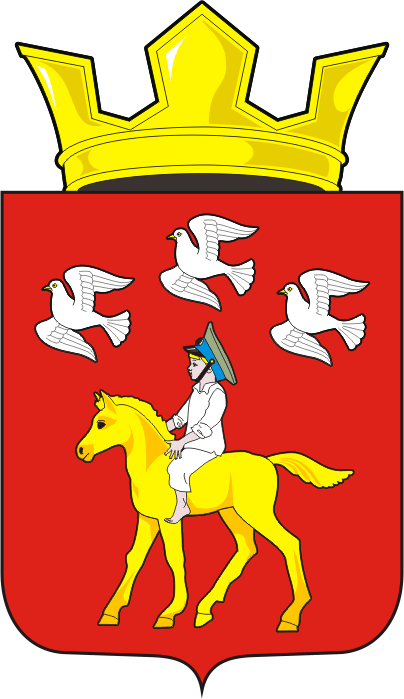 Об утверждении Положения об установлении пенсии за выслугу лет лицам, замещавшим муниципальные должности и должности муниципальной службы органов местного самоуправления муниципального образования Черкасский сельсовет Саракташского района Оренбургской области